Ålands lagtings beslut om antagande avLandskapslag om ändring av landskapslagen om tillämpning i landskapet Åland av riksförfattningar om kemikalier	I enlighet med lagtingets beslut 	ändras 5 § 3 punkten landskapslagen (1990:32) om tillämpning i landskapet Åland av riksförfattningar om kemikalier, sådan den lyder i landskapslagen 2014/24, samt	fogas till lagen nya 3c och 3d §§ samt till 5 § en ny 3a punkt som följer:3c §	Godkännanden som gjorts av Säkerhets- och kemikalieverket i enlighet med bestämmelserna i 27, 37, 39 och 42 §§ i kemikalielagen är gällande på Åland.	Återkallelser och ändringar av de godkännanden som avses i 1 mom. är gällande på Åland.3d §	Personer och företag som i enlighet med bestämmelserna i 40, 43 och 44 §§ i kemikalielagen har registrerats i det examens- och företagsregister som avses i 17 § 2 mom. 4 punkten i kemikalielagen är behöriga på Åland.5 §	Utöver straffbestämmelserna i 59 § kemikalielagen ska bestämmelserna i 44 kap. 1 § 3 punkten strafflagen (FFS 39/1889) om hälsobrott tillämpas i landskapet. Dessutom ska den som uppsåtligen eller av grov oaktsamhet framställer, överlåter, transporterar, använder, behandlar eller förvarar ett ämne, ett preparat, en blandning, en produkt eller ett föremål eller använder en anordning i strid med- - - - - - - - - - - - - - - - - - - - - - - - - - - - - - - - - - - - - - - - - - - - - - - - - - - -	3) Europaparlamentets och rådets förordning (EG) nr 1272/2008 av den 16 december 2008 om klassificering, märkning och förpackning av ämnen och blandningar, ändring och upphävande av direktiven 67/548/EEG och 1999/45/EG samt ändring av förordning (EG) nr 1907/2006 (CLP-förordningen),	3a) Europaparlamentets och rådets förordning (EG) nr 528/2012 av den 22 maj 2012 om tillhandahållande på marknaden och användning av biocidprodukter (biocidförordningen) eller- - - - - - - - - - - - - - - - - - - - - - - - - - - - - - - - - - - - - - - - - - - - - - - - - - - -__________________	Denna lag träder i kraft den__________________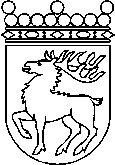 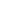 Ålands lagtingBESLUT LTB 1/2020BESLUT LTB 1/2020DatumÄrende2020-01-22LF 4/2019-2020	Mariehamn den 22 januari 2020	Mariehamn den 22 januari 2020Roger NordlundTalmanRoger NordlundTalmanIngrid Zetterman  vicetalmanBert Häggblomvicetalman